คำชี้แจงผู้วิจัย ในการเขียนเอกสารข้อมูลคำอธิบายสำหรับผู้เข้าร่วมในโครงการวิจัยมีแนวปฏิบัติดังนี้ (ตามตัวอย่าง)1.  	ผู้วิจัยสามารถปรับแก้โครงร่างเอกสารข้อมูลคำอธิบายสำหรับผู้เข้าร่วมในโครงการวิจัยและเอกสารแสดงความยินยอมเข้าร่วมในโครงการวิจัยให้เข้ากับบริบทงานวิจัยของตัวเอง สามารถตัดหัวข้อที่ไม่เกี่ยวข้องออก 2.  	เอกสารข้อมูลคำอธิบายสำหรับผู้เข้าร่วมในโครงการวิจัยและเอกสารแสดงความยินยอมเข้าร่วมในโครงการวิจัยที่ผู้วิจัยจัดทำเป็นครั้งแรก ให้ใส่เป็น Version 1.0 พร้อมลงวันที่ เดือน ปีที่จัดทำกำกับ ถ้ามีการแก้ไขครั้งที่ 1 ให้ใส่เป็น Version 2.0 พร้อมลงวันที่ เดือน ปีที่จัดทำกำกับ และถ้ามีการแก้ไขอีกให้เปลี่ยน Version ใหม่พร้อมลงวันที่ เดือน ปีกำกับทุกครั้งที่มีการแก้ไข3.  	ให้ลดการใช้ศัพท์แพทย์ ศัพท์เทคนิคให้เหลือน้อยที่สุด ในกรณีจำเป็นไม่มีคำศัพท์ภาษาไทย ให้เขียนทับศัพท์คำอ่านและวงเล็บภาษาอังกฤษต่อท้าย4.  	ในกรณีที่วิธีดำเนินการวิจัยที่จะเกิดขึ้นกับอาสาสมัครมีหลายขั้นตอนและซับซ้อนควรสรุปเป็นตารางหรือแผนภาพ (Diagram) ให้เข้าใจง่าย5.  	ในกรณีอาสาสมัครอายุน้อยกว่า 20 ปี และต้องมีเอกสารข้อมูลคำอธิบายสำหรับผู้เข้าร่วมในโครงการวิจัย และเอกสารแสดงความยินยอมเข้าร่วมในโครงการวิจัยให้ใช้เอกสารแบ่งตามช่วงอายุ (ตามตารางด้านล่าง)6.  	ในกรณีอาสาสมัครที่ไม่สามารถอ่านและ/หรือเขียนได้ ต้องมีกระบวนการอธิบายข้อมูลและรายละเอียดให้แก่ผู้เข้าร่วมในโครงการวิจัย และอาจใช้การประทับลายนิ้วมือของอาสาสมัครแทนการลงนามใน AF/05-08/01.07.  	การให้ความยินยอมด้วยวาจา (Verbal consent) ของอาสาสมัคร อาจทำได้ ทั้งนี้ต้องระบุเหตุผลและความเหมาะสมในโครงการวิจัย 8.  โครงการวิจัยที่ต้องการขอยกเว้นหรือเปลี่ยนแปลงกระบวนการบางส่วนของการขอความยินยอมจากอาสาสมัคร หรือขอยกเว้นการลงนามเป็นลายลักษณ์อักษรในเอกสารแสดงเจตนายินยอมของอาสาสมัครอาจทำได้ (45 CFR 46.116 และ 46.117) ตามหลักการ แนวปฏิบัติที่กำหนด ใน 21 CFR 50.23 และ 50.24; 21 CFR 56.109 และหลักปฏิบัติของ CIOMS ทั้งนี้ ต้องแสดงเหตุผลในการขอยกเว้นในตัวโครงการวิจัยและใน AF/04-08/01.0 ทั้งนี้ การดำเนินการจะต้องได้รับการรับรองจากคณะกรรมการจริยธรรมการวิจัยในมนุษย์ มหาวิทยาลัยเทคโนโลยีสุรนารี ก่อนเริ่มดำเนินการวิจัย ดังนี้8.1 ขอยกเว้นหรือเปลี่ยนแปลงกระบวนการบางส่วนของการขอความยินยอมจากอาสาสมัคร (Waiver of Informed Consent Procedure) (45 CFR 46.116)• 	การวิจัยมีความเสี่ยงต่ออาสาสมัครไม่มากเกินกว่าความเสี่ยงที่อาสาสมัครจะได้รับในการดำเนินกิจวัตรประจำวัน และการขอยกเว้นการขอยินยอมนั้นไม่ส่งผลกระทบต่อสิทธิและความเป็นอยู่ที่ดีของอาสาสมัคร ให้ใช้เฉพาะในกรณีโครงการที่ได้รับการพิจารณาแบบยกเว้นเท่านั้น หรือ•    การวิจัยไม่สามารถกระทำได้หากต้องมีกระบวนการขอความยินยอมจากอาสาสมัคร8.2 ขอยกเว้นการลงนามเป็นลายลักษณ์อักษรในเอกสารแสดงเจตนายินยอมของอาสาสมัคร (AF/05-08/01.0) บางมนุษย์หรือทั้งหมด (Waiver of documentation of consent) (45 CFR 46.117)•   	การวิจัยมีความเสี่ยงต่ออาสาสมัครไม่มากเกินกว่าความเสี่ยงที่อาสาสมัครจะได้รับในการดำเนินกิจวัตรประจำวัน•    การลงนามเป็นลายลักษณ์อักษรในเอกสารแสดงเจตนายินยอมของอาสาสมัคร (AF/05-08/01.0) เป็นข้อมูลเดียวที่เชื่อมโยงถึงตัวบุคคลของอาสาสมัคร และการลงนามเป็นลายลักษณ์อักษรในเอกสารแสดงเจตนายินยอมของอาสาสมัคร (AF/05-08/01.0) มีความเสี่ยงที่จะทำให้อาสาสมัครตกอยู่ในภาวะอันตราย หากการเข้าร่วมการวิจัยได้รับการเปิดเผยความลับหมายเหตุ  หากโครงการใดไม่เป็นไปตามเงื่อนไขข้างต้น ให้ดำเนินการพิจารณาเป็นรายโครงการวิจัยไปAF/12-08/01.0สำหรับโครงการวิจัยทางสังคมศาสตร์ที่ใช้การสนทนากลุ่มเนื่องด้วยข้าพเจ้า  (ระบุชื่อผู้วิจัยและสถาบันที่สังกัด)…………………………………… กำลังดำเนินการวิจัย เรื่อง “……………………………………………………………………………………………………………………………………………….” โดยมีวัตถุประสงค์ของการวิจัย  (ระบุเป็นข้อๆ ได้) …………………………………………………………………………….... ประโยชน์โดยตรงที่อาสาสมัครจะได้รับจากการเข้าร่วมโครงการวิจัยในครั้งนี้ คือ  ..........................................[หากไม่มีประโยชน์โดยตรงให้ระบุ “อาสาสมัครจะไม่ได้รับประโยชน์โดยตรง  แต่ข้อมูลที่ได้จะมีประโยชน์ต่อ.........................................................................................................(สถาบัน/วิชาการ/ส่วนร่วม/ชุมชนเป็นต้น)]ท่านเป็นบุคคลที่มีความสำคัญอย่างยิ่งต่อการให้ข้อมูลในการวิจัยครั้งนี้  ผู้วิจัยจึงใคร่ขอความร่วมมือจากท่านในการสนทนากลุ่ม โดยใช้เวลาในการการสนทนากลุ่มทั้งหมดประมาณ  ........... นาที [ระบุวิธีปฏิบัติตัวของอาสาสมัคร (จะทำการการสนทนากลุ่มเมื่อไร ที่ไหน อย่างไร)]   [หากมีการบันทึกเสียง/บันทึกภาพ/วีดีโอ ให้ระบุดังนี้]  ในระหว่างการการสนทนากลุ่มผู้วิจัยขออนุญาตบันทึกเสียง/บันทึกภาพ/วีดีโอ ทั้งนี้เพื่อความถูกต้องของเนื้อหา ผู้วิจัยจะใช้รหัสแทนชื่อและนามสกุลจริงของท่านลงในแบบบันทึกข้อมูลเทปการการสนทนากลุ่ม/วีดีโอเทป และจะทำลายเมื่อการศึกษาครั้งนี้สิ้นสุด ผู้วิจัยขอรับรองว่าข้อมูลที่ได้รับจากท่านจะถูกเก็บเป็นความลับและจะนำเสนอผลการวิจัยในภาพรวมเท่านั้น  ซึ่งจะไม่ก่อให้เกิดความเสียหายแก่ท่านแต่ประการใด จะไม่มีการระบุชื่อ/ข้อมูลส่วนตัวของท่าน “จะไม่มีการเผยแพร่ภาพถ่ายหรือวิดีโอที่มีรูปของท่านแก่สาธารณะ” [ในกรณีที่ผู้วิจัยจำเป็นจะต้องแสดงภาพถ่ายหรือวิดีโอ ให้ใช้ข้อความว่า]  “หากผู้วิจัยมีความจำเป็นต้องแสดงภาพถ่ายที่มีรูปของท่าน ผู้วิจัยจะระมัดระวังไม่ให้เห็นภาพหน้าทั้งหมดของท่าน  และจะใช้แสดงเพื่อประโยชน์ทางวิชาการเท่านั้น” (หากการบันทึกเสียง/ภาพ/วิดีโอไม่ใช่ส่วนหนึ่งของการวิเคราะห์ข้อมูลขอให้ลบข้อความข้างต้นออก)  ผู้วิจัยขอรับรองว่าข้อมูลที่ได้รับจากท่านจะถูกเก็บเป็นความลับและจะนำเสนอผลการวิจัยในภาพรวมเท่านั้น  ซึ่งจะไม่ก่อให้เกิดความเสียหายแก่ท่านแต่ประการใด จะไม่มีการระบุชื่อ/ข้อมูลส่วนตัวของท่าน ในการเข้าร่วมเป็นอาสาสมัครของโครงการวิจัยครั้งนี้ท่านเข้าร่วมด้วยความสมัครใจและสามารถถอนตัวเมื่อใดก็ได้  โดยไม่เสียสิทธิ์ใดๆทั้งสิ้นไม่ว่าท่านจะเข้าร่วมการวิจัยครั้งนี้หรือไม่  ดังนั้นจึงไม่เกิดผลกระทบต่อ[เลือกข้อที่เกี่ยวข้องกับงานวิจัย เช่น การปฏิบัติงานของท่านแต่ประการใด/ไม่มีผลต่อการรักษาพยาบาลอันพึงได้รับในปัจจุบันและอนาคต (ในกรณีที่เป็นผู้ป่วย), ไม่มีผลกระทบต่อการเรียนของท่าน  (ในกรณีที่เป็นนักศึกษา/ นักเรียน)] ทั้งนี้อาสาสมัครจะ[ได้รับ/ไม่ได้รับ]ค่าตอบแทนในการเข้าร่วมงานวิจัย[เป็นเงิน...บาท/ขอที่ระลึกและทำการให้เมื่อไรอย่างไร]หากท่านมีปัญหาสงสัยหรือต้องการทราบข้อมูลเกี่ยวกับผลการวิจัยสามารถติดต่อสอบถามผู้วิจัยได้ที่ [ระบุชื่อ-ที่อยู่ และเบอร์โทรศัพท์ที่ติดต่อได้สะดวกของผู้วิจัย]หากท่านมีปัญหาสงสัยเกี่ยวกับสิทธิของท่านขณะเข้าร่วมการวิจัยนี้  ต้องการทราบข้อมูลเพิ่มเติม  โปรดสอบถามได้ที่ “สำนักงานคณะกรรมการจริยธรรมการวิจัยในมนุษย์ มหาวิทยาลัยเทคโนโลยีสุรนารี โทร. 044-224757							   ขอขอบพระคุณอย่างสูง						           ………………………………………						               (                       )AF/12-08/01.0สำหรับโครงการวิจัยทางสังคมศาสตร์ที่ใช้การสังเกตการณ์เนื่องด้วยข้าพเจ้า  (ระบุชื่อผู้วิจัยและสถาบันที่สังกัด)…………………………………… กำลังดำเนินการวิจัย เรื่อง “……………………………………………………………………………………………………………………………………………….” โดยมีวัตถุประสงค์ของการวิจัย  (ระบุเป็นข้อๆ ได้) …………………………………………………………………………….... ประโยชน์โดยตรงที่อาสาสมัครจะได้รับจากการเข้าร่วมโครงการวิจัยในครั้งนี้ คือ  ..........................................[หากไม่มีประโยชน์โดยตรงให้ระบุ “อาสาสมัครจะไม่ได้รับประโยชน์โดยตรง  แต่ข้อมูลที่ได้จะมีประโยชน์ต่อ.........................................................................................................(สถาบัน/วิชาการ/ส่วนร่วม/ชุมชนเป็นต้น)] ท่านเป็นบุคคลที่มีความสำคัญอย่างยิ่งต่อการให้ข้อมูลในการวิจัยครั้งนี้  ผู้วิจัยจึงใคร่ขอความร่วมมือจากท่านในการสังเกตการณ์  โดยใช้เวลาในการสังเกตการณ์ทั้งหมดประมาณ  ........... นาที [ระบุวิธีปฏิบัติตัวของอาสาสมัคร (จะทำการสังเกตการณ์เมื่อไร ที่ไหน อย่างไร)]   (หากมีการบันทึกเสียง/บันทึกภาพ/วีดีโอ ให้ระบุดังนี้) ในระหว่างการสังเกตการณ์ผู้วิจัยขออนุญาตบันทึกเสียง/บันทึกภาพ/วีดีโอ ทั้งนี้เพื่อความถูกต้องของเนื้อหา ผู้วิจัยจะใช้รหัสแทนชื่อและนามสกุลจริงของท่านลงในแบบบันทึกข้อมูลเทปการสังเกตการณ์/วีดีโอเทป และจะทำลายเมื่อการศึกษาครั้งนี้สิ้นสุด ผู้วิจัยขอรับรองว่าข้อมูลที่ได้รับจากท่านจะถูกเก็บเป็นความลับและจะนำเสนอผลการวิจัยในภาพรวมเท่านั้น  ซึ่งจะไม่ก่อให้เกิดความเสียหายแก่ท่านแต่ประการใด จะไม่มีการระบุชื่อ/ข้อมูลส่วนตัวของท่าน “จะไม่มีการเผยแพร่ภาพถ่ายหรือวิดีโอที่มีรูปของท่านแก่สาธารณะ” (ในกรณีที่ผู้วิจัยจำเป็นจะต้องแสดงภาพถ่ายหรือวิดีโอ ให้ใช้ข้อความว่า)  “หากผู้วิจัยมีความจำเป็นต้องแสดงภาพถ่ายที่มีรูปของท่าน ผู้วิจัยจะระมัดระวังไม่ให้เห็นภาพหน้าทั้งหมดของท่าน  และจะใช้แสดงเพื่อประโยชน์ทางวิชาการเท่านั้น” (หากการบันทึกเสียง/ภาพ/วิดีโอไม่ใช่ส่วนหนึ่งของการวิเคราะห์ข้อมูลขอให้ลบข้อความข้างต้นออก)  ผู้วิจัยขอรับรองว่าข้อมูลที่ได้รับจากท่านจะถูกเก็บเป็นความลับและจะนำเสนอผลการวิจัยในภาพรวมเท่านั้น  ซึ่งจะไม่ก่อให้เกิดความเสียหายแก่ท่านแต่ประการใด จะไม่มีการระบุชื่อ/ข้อมูลส่วนตัวของท่าน ในการเข้าร่วมเป็นอาสาสมัครของโครงการวิจัยครั้งนี้ท่านเข้าร่วมด้วยความสมัครใจและสามารถถอนตัวเมื่อใดก็ได้  โดยไม่เสียสิทธิ์ใดๆทั้งสิ้นไม่ว่าท่านจะเข้าร่วมการวิจัยครั้งนี้หรือไม่  ดังนั้นจึงไม่เกิดผลกระทบต่อ [เลือกข้อที่เกี่ยวข้องกับงานวิจัย เช่น การปฏิบัติงานของท่านแต่ประการใด/ไม่มีผลต่อการรักษาพยาบาลอันพึงได้รับในปัจจุบันและอนาคต (ในกรณีที่เป็นผู้ป่วย), ไม่มีผลกระทบต่อการเรียนของท่าน  (ในกรณีที่เป็นนักศึกษา/ นักเรียน)] ทั้งนี้อาสาสมัครจะ[ได้รับ/ไม่ได้รับ]ค่าตอบแทนในการเข้าร่วมงานวิจัยเป็น[เป็นเงิน...บาท/ขอที่ระลึกและทำการให้เมื่อไรอย่างไร]หากท่านมีปัญหาสงสัยหรือต้องการทราบข้อมูลเกี่ยวกับผลการวิจัยสามารถติดต่อสอบถามผู้วิจัยได้ที่ [ระบุชื่อ-ที่อยู่ และเบอร์โทรศัพท์ที่ติดต่อได้สะดวกของผู้วิจัย]หากท่านมีปัญหาสงสัยเกี่ยวกับสิทธิของท่านขณะเข้าร่วมการวิจัยนี้  ต้องการทราบข้อมูลเพิ่มเติม  โปรดสอบถามได้ที่ “สำนักงานคณะกรรมการจริยธรรมการวิจัยในมนุษย์ มหาวิทยาลัยเทคโนโลยีสุรนารี โทร. 044-224757  							   ขอขอบพระคุณอย่างสูง						           ………………………………………						               (                       )AF/12-08/01.0สำหรับโครงการวิจัยทางสังคมศาสตร์ที่ใช้แบบสัมภาษณ์เนื่องด้วยข้าพเจ้า  (ระบุชื่อผู้วิจัยและสถาบันที่สังกัด)…………………………………… กำลังดำเนินการวิจัย เรื่อง “……………………………………………………………………………………………………………………………………………….” โดยมีวัตถุประสงค์ของการวิจัย  (ระบุเป็นข้อๆ ได้) …………………………………………………………………………….... ประโยชน์โดยตรงที่อาสาสมัครจะได้รับจากการเข้าร่วมโครงการวิจัยในครั้งนี้ คือ  ..........................................[หากไม่มีประโยชน์โดยตรงให้ระบุ “อาสาสมัครจะไม่ได้รับประโยชน์โดยตรง  แต่ข้อมูลที่ได้จะมีประโยชน์ต่อ.........................................................................................................(สถาบัน/วิชาการ/ส่วนร่วม/ชุมชนเป็นต้น)] ท่านเป็นบุคคลที่มีความสำคัญอย่างยิ่งต่อการให้ข้อมูลในการวิจัยครั้งนี้  ผู้วิจัยจึงใคร่ขอความร่วมมือจากท่านในการสัมภาษณ์ โดยใช้เวลาในการสัมภาษณ์ทั้งหมดประมาณ  ........... นาที [ระบุวิธีปฏิบัติตัวของอาสาสมัคร (จะทำการสัมภาษณ์เมื่อไร ที่ไหน อย่างไร)]   [หากมีการบันทึกเสียง/บันทึกภาพ/วิดีโอ ให้ระบุดังนี้] ในระหว่างการสัมภาษณ์ผู้วิจัยขออนุญาตบันทึกเสียง/บันทึกภาพ/วิดีโอ ทั้งนี้เพื่อความถูกต้องของเนื้อหา ผู้วิจัยจะใช้รหัสแทนชื่อและนามสกุลจริงของท่านลงในแบบบันทึกข้อมูลเทปการสัมภาษณ์/วิดีโอเทป และจะทำลายเมื่อการศึกษาครั้งนี้สิ้นสุด ผู้วิจัยขอรับรองว่าข้อมูลที่ได้รับจากท่านจะถูกเก็บเป็นความลับและจะนำเสนอผลการวิจัยในภาพรวมเท่านั้น  ซึ่งจะไม่ก่อให้เกิดความเสียหายแก่ท่านแต่ประการใด จะไม่มีการระบุชื่อ/ข้อมูลส่วนตัวของท่าน “จะไม่มีการเผยแพร่ภาพถ่ายหรือวิดีโอที่มีรูปของท่านแก่สาธารณะ” (และในกรณีที่ผู้วิจัยจำเป็นจะต้องแสดงภาพถ่ายหรือวิดีโอ ให้ใช้ข้อความว่า)  “หากผู้วิจัยมีความจำเป็นต้องแสดงภาพถ่ายที่มีรูปของท่าน ผู้วิจัยจะระมัดระวังไม่ให้เห็นภาพหน้าทั้งหมดของท่าน  และจะใช้แสดงเพื่อประโยชน์ทางวิชาการเท่านั้น” (หากการบันทึกเสียง/ภาพ/วิดีโอไม่ใช่ส่วนหนึ่งของการวิเคราะห์ข้อมูลขอให้ลบข้อความข้างต้นออก)  ผู้วิจัยขอรับรองว่าข้อมูลที่ได้รับจากท่านจะถูกเก็บเป็นความลับและจะนำเสนอผลการวิจัยในภาพรวมเท่านั้น  ซึ่งจะไม่ก่อให้เกิดความเสียหายแก่ท่านแต่ประการใด จะไม่มีการระบุชื่อ/ข้อมูลส่วนตัวของท่าน ในการเข้าร่วมเป็นอาสาสมัครของโครงการวิจัยครั้งนี้ท่านเข้าร่วมด้วยความสมัครใจและสามารถถอนตัวเมื่อใดก็ได้  โดยไม่เสียสิทธิ์ใดๆทั้งสิ้นไม่ว่าท่านจะเข้าร่วมการวิจัยครั้งนี้หรือไม่  ดังนั้นจึงไม่เกิดผลกระทบต่อ [เลือกข้อที่เกี่ยวข้องกับงานวิจัย เช่น การปฏิบัติงานของท่านแต่ประการใด/ไม่มีผลต่อการรักษาพยาบาลอันพึงได้รับในปัจจุบันและอนาคต (ในกรณีที่เป็นผู้ป่วย), ไม่มีผลกระทบต่อการเรียนของท่าน  (ในกรณีที่เป็นนักศึกษา/ นักเรียน)] ทั้งนี้อาสาสมัครจะ[ได้รับ/ไม่ได้รับ]ค่าตอบแทนในการเข้าร่วมงานวิจัย[เป็นเงิน...บาท/ขอที่ระลึกและทำการให้เมื่อไร อย่างไร]หากท่านมีปัญหาสงสัยหรือต้องการทราบข้อมูลเกี่ยวกับผลการวิจัยสามารถติดต่อสอบถามผู้วิจัยได้ที่ [ระบุชื่อ-ที่อยู่ และเบอร์โทรศัพท์ที่ติดต่อได้สะดวกของผู้วิจัย]หากท่านมีปัญหาสงสัยเกี่ยวกับสิทธิของท่านขณะเข้าร่วมการวิจัยนี้  ต้องการทราบข้อมูลเพิ่มเติม  โปรดสอบถามได้ที่ “สำนักงานคณะกรรมการจริยธรรมการวิจัยในมนุษย์ มหาวิทยาลัยเทคโนโลยีสุรนารี โทร. 044--224757 							   ขอขอบพระคุณอย่างสูง						           ………………………………………						               (                       )AF/12-08/01.0สำหรับโครงการวิจัยทางสังคมศาสตร์ที่ใช้แบบสอบถามตอบด้วยตนเองเรียน……(อาสาสมัคร)……………………………….	เนื่องด้วย   ดิฉัน/ ข้าพเจ้า  (ระบุชื่อ)……………………………………กำลังดำเนินการวิจัย  เรื่อง………………………………………………………………..โดยมีวัตถุประสงค์ของการวิจัย  (ระบุเป็นข้อๆ   ได้)……………………………………สำหรับประโยชน์ที่คาดว่าจะได้รับจากการวิจัยนี้คือ  (ต่ออาสาสมัคร/สถาบัน/วิชาการ/ส่วนรวม)	จึงเรียนมาเพื่อขอความอนุเคราะห์ในการตอบแบบสอบถาม  เพื่อประโยชน์ทางการศึกษาดังกล่าว  โดยขอให้ท่านตอบตามความเป็นจริง  เพราะคำตอบของท่านมีความสำคัญต่อการวิเคราะห์ข้อมูลเป็นอย่างยิ่ง   ดิฉันขอรับรองว่าจะเก็บรักษาข้อมูลในการตอบแบบสอบถามของท่านไว้เป็นความลับ  และผลการวิจัยจะนำเสนอในลักษณะภาพรวม  ไม่ระบุชื่อ/ ข้อมูลส่วนตัวของท่าน  จึงไม่เกิดผลกระทบต่อการปฏิบัติงานของท่านแต่ประการใด/ไม่มีผลต่อการรักษาพยาบาลอันพึงได้รับในปัจจุบันและอนาคต  (ในกรณีที่เป็นผู้ป่วย), ไม่มีผลกระทบต่อการเรียนของท่าน  (ในกรณีที่เป็นนักศึกษา/ นักเรียน))	ดิฉันหวังเป็นอย่างยิ่งว่าจะได้รับความร่วมมือจากท่านเป็นอย่างดี  และขอขอบพระคุณเป็นอย่างสูงมา  ณ โอกาสนี้  หากท่านมีข้อสงสัยเกี่ยวกับงานวิจัย โปรดติดต่อได้ที่...บอกชื่อ-ที่อยู่และเบอร์โทรศัพท์ที่ติดต่อได้สะดวกของผู้วิจัย..........หากท่านมีปัญหาสงสัยเกี่ยวกับสิทธิของท่านขณะเข้าร่วมการวิจัยนี้  ต้องการทราบข้อมูลเพิ่มเติม  โปรดสอบถามได้ที่ “สำนักงานคณะกรรมการจริยธรรมการวิจัยในมนุษย์ มหาวิทยาลัยเทคโนโลยีสุรนารี โทร. 044--224757 							   ขอขอบพระคุณอย่างสูง						           ………………………………………						               (                       )อายุเด็กเอกสารที่ใช้สำหรับเด็กเอกสารที่ต้องใช้สำหรับผู้ปกครองต่ำกว่า 7 ปีไม่ต้องใช้ต้องใช้สำหรับผู้ปกครอง7-12 ปีใช้เอกสารสำหรับเด็กตามความสามารถในการอ่านเขียนต้องใช้สำหรับผู้ปกครอง13 ปีขึ้นไป แต่น้อยกว่า 20 ปีใช้เอกสารของผู้ปกครอง โดยจะขอให้ลงนามตามความสมัครใจก่อนที่จะขอให้ผู้ปกครองลงนามแสดงความยินยอมต้องใช้สำหรับผู้ปกครอง   Suranaree University of Technology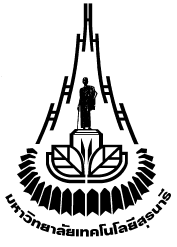 Institutional Ethics Committeeข้อมูลคำอธิบายสำหรับผู้เข้าร่วมในโครงการวิจัย(Information Sheet for Research Participant)  Suranaree University of TechnologyInstitutional Ethics Committeeข้อมูลคำอธิบายสำหรับผู้เข้าร่วมในโครงการวิจัย(Information Sheet for Research Participant)  Suranaree University of TechnologyInstitutional Ethics Committeeข้อมูลคำอธิบายสำหรับผู้เข้าร่วมในโครงการวิจัย(Information Sheet for Research Participant)  Suranaree University of TechnologyInstitutional Ethics Committeeข้อมูลคำอธิบายสำหรับผู้เข้าร่วมในโครงการวิจัย(Information Sheet for Research Participant)